Home – School Agreement: Phased Return to School (COVID-19)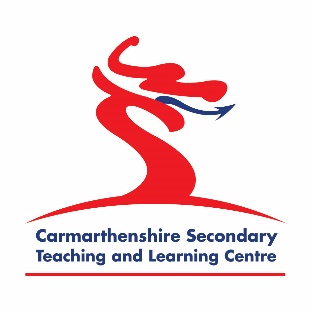 This Home-School Agreement has been drafted to clearly communicate expectations relating to pupils, parents/carers and the school in the phased return to school during the Covid-19 pandemic. It is vital that all stakeholders know what is expected to safeguard the health, safety and well-being of everyone concerned and to maximise the learning opportunities for our pupils. 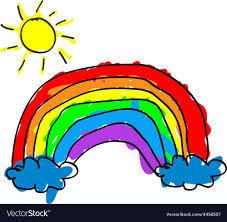 Please refer to the Carmarthenshire ‘Frequently Asked Questions’ pages which may be able to support you with your queries:  www.carmarthenshire.gov.wales/education.The centre commits to: Provide a safe and welcoming environment, which has been risk assessed in response to the COVID-19 virus;Create small class groupings or ‘bubbles’ for ‘check in, catch up and prepare’ sessions, which will focus on pupil well-being and strategies to improve future learning opportunities; Follow Carmarthenshire County Council Risk Assessment Policy, in conjunction with the Welsh Government Guidance: https://gov.wales/keep-education-safe-operational-guidance-schools-and-settings-covid-19;Mitigate and reduce as many risks as possible in our school setting; Social Distancing - We will do our utmost to adhere to, and enforce, social distancing rules in and around school;Designate drop off and collection points for the start and end of the day;Stagger times for arrival and departure for different year groups and staggered break times; Hand Washing- Pupils and staff will be required to wash/sanitise their hands thoroughly and regularly throughout the day. Correct hand washing will be modelled and supervised by staff, in an age-appropriate manner. In addition, dedicated hand sanitising stations will be available around school. Adhere to school capacity arrangements - Welsh Government guidance states that no more than one third of the total number of pupils should be on the school site at any time. Groupings may change, as guidance changes; Work stations - Every child will be allocated their own desk and chair space and will need to work within this space as much as possible.  Each child will be given a pack of resources in school, solely for their use. Please do not send in unnecessary items from home. Cleaning: Cleaning regimes will be rigorous, with regular cleaning of frequently touched surfaces, door handles, toilets, etc. There will be a cleaner on site throughout the day.Hub Provision: Our school will continue to support pupils who are currently accessing hub childcare provision. However, please note that parents should still make every effort to care for children at home at this time. If a hub place is necessary, please make sure you book in advance, as advised. A priority system will apply. Clothing/uniform: The school does not expect pupils to wear uniform. Guidance suggests that pupils should wear clothing that is suitable for the school environment, comfortable and easily washable. Ideally, clothing worn to school should be washed on returning home.Food and drink: The school kitchen is closed at this time, so we will be unable to provide lunches in the usual way. There will be facilities for filling water bottles. Attendance: If parents choose not to send their children to school, this decision will be respected. Welsh Government have stated no fines will be issued at this time. Distance learning will continue for all pupils and it is vital that all pupils engage with this. Children who are in receipt of a shielding letter should not attend school.Symptomatic Pupils: The school will contact parents/carers if a child displays symptoms of COVID-19 and parents will be expected to collect children from school immediately;Isolation Room: If a pupil shows symptoms of COVID-19 whilst in school, there will be an isolation room made available for them. PPE: WG guidance does not require the wearing of personal protective equipment (PPE) at this time by either staff or pupils, other than in cases where social distancing is compromised, e.g. first aid, assistance with toileting, and where bespoke packages of care and support dictate this is necessary. Provide key experiences: We will focus on all pupils’ well-being. Pupils will be able to connect with their friends and share experiences, spending time in the class ‘bubble’ and outside in the school grounds. There will be an opportunity for the class teacher, or a familiar adult, to support any key issues arising with a child’s learning, in order to maximise or enhance future learning arrangements. It will be an important opportunity for everyone to become familiar with our new ways of working. Please see WG guidance for more details: https://gov.wales/guidance-learning-over-summer-term-keep-education-safeParents/carers are required to respect and adhere to guidance set out by Welsh Government, the Local Authority and the school, in order to ensure staff, pupils and their communities remain as safe as possible.  Families are required to reflect on individual risk assessment daily. Please do not send any children to school who:Feel unwell;Have any of the three identified COVID-19 symptoms (a new continuous cough, a high temperature or loss of taste or smell) or they have tested positive to COVID-19 in the past 14 days;Live in a household with someone who has symptoms of COVID-19, or has tested positive to COVID-19, in the past 14 days;Parents/carers should agree to the following: I will support school staff in their efforts to create a safe environment during this crisis by following school and government guidance in minimising any possible risk; I will support my child with their learning at home, in line with the school’s expectations; If my child shows symptoms of COVID-19 at school, I will collect my child from school immediately and arrange for immediate testing;In this instance, or if anyone in my household shows symptoms of COVID-19, we will self-isolate, in line with government guidance;I will let the school know results of testing, as soon as possible;When dropping my child off and collecting, I will adhere to the allocated time and 2 metre social distancing rules. I will wait at the designated drop off/collection points;I will remind my child about social distancing rules and encourage this practice as far as possible, according to their age and ability;My child will wash their hands before coming to school and every effort will be made to provide clean clothes each day; I will provide lunch, snack and drinks daily; I will not send my child to school with any unnecessary items; I will not enter the school building without an invitation. If I need to talk to my child’s teacher, I will phone, email or leave a message with the member of staff at the drop off/pick up point; If my child’s behaviour is deemed unsafe/not following the rules, I will collect him/her as soon as possible. I agree that he/she will undertake supported home learning, until it is agreed that he/she can return to school safely. I will do my best to: Take care of myself and others; Engage with my home and school learning experiences, in line with the school’s expectations; Tell an adult if I feel unwell; Follow the social distancing rules in class, around school and in the outdoors; Not bring unnecessary things into school from home; Only use the equipment provided to me by school and keep belongings carefully in my own space; Stay safe with the pupils in my group or ‘bubble’; Only enter and exit the school building from the designated location and adhere to the ‘movement around school’ systems/signage;Be safe - coughing and sneezing into a tissue -‘catch it-bin it-kill it’, using the correct bin for tissues (or cough/sneeze into elbow, if no tissue available); Follow good hand hygiene – use soap and water for 20 seconds using the correct technique / use hand sanitiser;Behave well at all times to maintain the safety of myself and others; Follow these expectations to the best of my ability; Understand that opportunities to come to school could be restricted if I do not behave safely in the school environment;Let others know how I am feeling; Listen carefully and follow instructions; Speak and move calmly around school;  Be kind, friendly and respectful of others. Parent / Carer signature: …………………………………………… Date:……...……..……….Pupil signature: ……………………………………………………..….. Date: ……………………..Headteacher signature: ……………………………………………… Date: …………….……….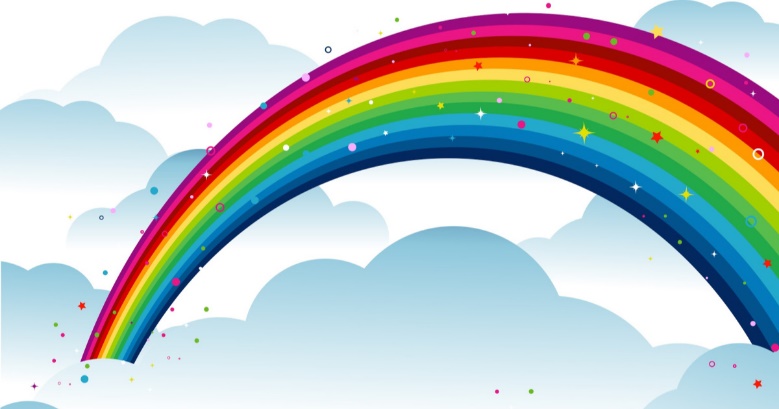 